Umwelt im Unterricht
www.umwelt-im-unterricht.de Arbeitsmaterial (Sekundarstufe)Nachhaltige Events planen: Darauf musst du achten (Variante für Fortgeschrittene)Die Arbeitsmaterialien helfen den Schüler*innen bei der Durchführung eines Rollenspiels: Als Eventmanager*innen planen sie eine nachhaltige Veranstaltung und erstellen einen Projektstrukturplan. Hinweise für LehrkräfteWas gehört noch zu diesen Arbeitsmaterialien?   Die folgenden Seiten enthalten Arbeitsmaterialien zum Thema des Monats „Mega-Events, Mega-Probleme?“ von Umwelt im Unterricht. Zum Thema des Monats gehören Hintergrundinformationen, ein didaktischer Kommentar sowie ein Unterrichtsvorschlag. Sie sind abrufbar unter:
https://www.umwelt-im-unterricht.de/wochenthemen/mega-events-mega-probleme Inhalt und Verwendung der ArbeitsmaterialienDie Materialien werden für den Unterrichtsvorschlag „Was kennzeichnet nachhaltige Events? (Variante für Fortgeschrittene)“ verwendet. Die Schüler*innen planen im Rahmen eines Rollenspiels in Gruppen eine nachhaltige Veranstaltung. Sie führen eine Internetrecherche durch, erstellen einen Projektstrukturplan und präsentieren diesen. Hierbei nutzen sie Arbeitsblatt 1. Die Ergebnisse werden im Plenum besprochen und die Maßnahmen bewertet. Dabei hilft Arbeitsblatt 2. Neben der Variante für Fortgeschrittene gibt es bei Umwelt im Unterricht auch einen Unterrichtsentwurf sowie dazugehörige Materialien in einer vereinfachten Basisvariante.Übersicht über die ArbeitsmaterialienArbeitsblatt 1:
Nachhaltige Events planen: Darauf müsst ihr achtenIhr wurdet als Eventmanager*innen engagiert. Eure Aufgabe: ein besonders nachhaltiges Event planen. Wie gehst du vor? ArbeitsauftragÜberlegt euch in Gruppen (mindestens sieben Schüler*innen) ein Event. Verteilt innerhalb eurer Gruppe die folgenden Arbeitsbereiche:BauenVerkehrCatering & MerchandiseWasserAbfall Energie & KlimaschutzSoziales & Ökonomie 
Erörtert für die jeweiligen Bereiche, wie diese nachhaltig organisiert werden können. Führt dafür eine Recherche im Internetportal „Green Champions 2.0“ (www.green-champions.de) durch. Notiert eure Ergebnisse wie im folgenden Beispiel: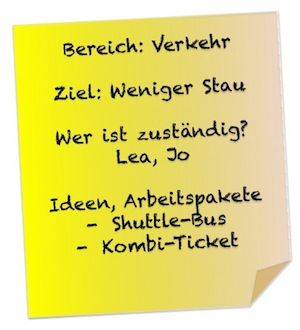 Tragt eure Ergebnisse innerhalb der Gruppe zusammen. Erstellt gemeinsam einen Projektstrukturplan in Form eines Plakats.  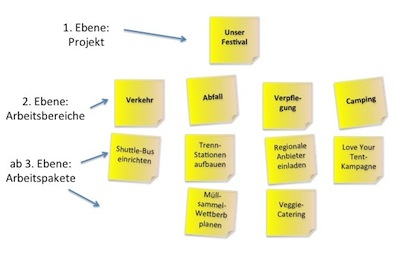 Arbeitsblatt 2:
Maßnahmen für nachhaltige Events bewertenWelche Maßnahmen sind für die Planung und Durchführung einer nachhaltigen Veranstaltung besonders geeignet?ArbeitsauftragBesprecht die verschiedenen vorgestellten Maßnahmen im Plenum. Notiert die Ergebnisse der Diskussion in folgender Tabelle:MaßnahmenBewertung aus Sicht von Umwelt & KlimaBewertung aus Sicht der VeranstalterBewertung aus Sicht von GästenBeispiel: An- und Abreise mit ÖPNV (statt Auto)Beispiel: positiv: Einsparung von CO2 > KlimaschutzBeispiel: positiv: weniger Stausnegativ: zusätzliche Überzeugungsarbeit bzw. Werbung, ggf. Aufwand für Abstimmung mit ÖPNVBeispiel: positiv: weniger Staus
negativ: zusätzlicher Organisationsaufwand